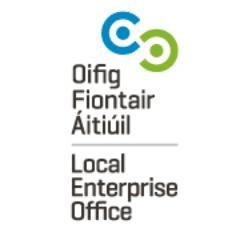 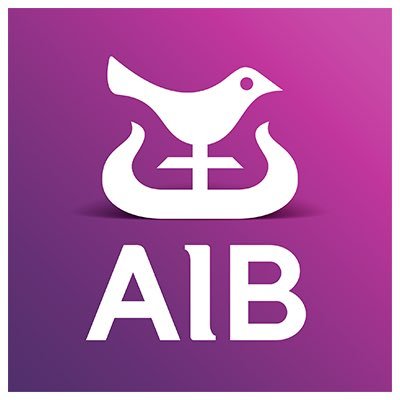 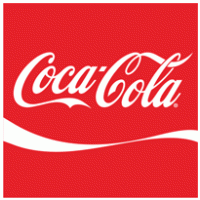 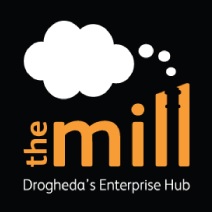 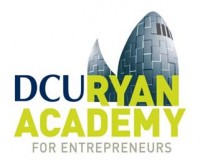 Application FormBoyne Valley /M1 Female Entrepreneurship ProgrammePlease forward applications to admin@themilldrogheda.ie by December 16th. Successful applicants will be informed on January 13th.Applicant’s name_______________________________ Phone number: _________________Email: ________________________________Company Name:__________________________________  Company website: __________________________________Company Address: ___________________________________________________________Tell us what your (potential) business does in one line: _____________________________________________________________________________What is your ambition for the business?__________________________________________________________________________________________________________________________________________________________________________________________________________________________________________Have you been approved for investment by LEO/Enterprise Ireland? ______________________________________________________________________________How much (if any) has been invested in the business to date? ________________________Have you previously participated on an accelerator or incubator- if so, please name them and when you attended?_______________________________________________________________________________Has your company won any Business awards? ____________________________________
_________________________________________________________________________How did you hear about the Boyne Valley Female Entrepreneurship Programme? __________________________________________________________________MarketWho are your target customers? What competitive alternatives are available to your target customers? Can you quantify what the market opportunity will be in 3 years’ time - and how have you derived that market size?________________________________________________________________________________________________________________________________________________________________________________________________________________________________________________________________________________________________________Do you plan to export? ___________________
To what markets? ____________________________________________________________What do you aspire to achieve in the next 12 months?____________________________________________________________________________What do you expect to gain from participation on the Female Entrepreneurship Programme 2017? Areas of help?_____________________________________________________________________________________________________________________________________________________________________________________________________________________________________________________________________________________________________________________________________________________________________________________________________________________